Название работы: Изменение имён прилагательных по родамПредметная область: Русский язык. 3 класс. Урок-изучение и первичное закрепление знаний.Цель урока: Ознакомление учащихся с грамматическими признаками имени прилагательного.Триединая дидактическая задача.Общеобразовательный аспект:Формировать представления у школьников о категории рода  имён прилагательных, учить правильному употреблению прилагательных в своей речи. Развивающий аспект:Развивать познавательный интерес к языку, формировать орфографическую зоркость, речь, логическое мышление. Формировать информационные компетентности (умение работать на интерактивной доске в информационной среде ИИП «КМ-ШКОЛА»).Воспитывающий аспект:Воспитывать аккуратность письма, интерес к предмету, любовь к родному языку.Аннотация: Каждый из нас знает, как много времени и сил уходит на подготовку и обновление индивидуальных дидактических и контролирующих материалов, наглядных пособий  в рамках традиционных средств. «КМ-Школа» технологически решает эту проблему, предоставляя учителю как ключевому участнику образовательного процесса огромные возможности для организации своей профессиональной деятельности, общения и обмена информацией в единой образовательно-информационной среде учебного учреждения, исходя из собственных профессиональных запросов, предпочтений и творческих инициатив.При подготовке урока использовался готовый  урок «Имена прилагательные, их признаки и особенности» (3 класс) контента «КМ-Школы».	Из готового урока была отобрана серия слайдов (три слайда) с нужными для урока «Изменение имён прилагательных по родам».Урок «Изменение имён прилагательных по родам »  проводился для учащихся 3 класса в апреле 2011-2012 учебного года.Применение ЭОР «КМ-Школа», вызывает живой интерес школьников к предмету, позволяет интенсифицировать учебный процесс. Список ЭОР: ИИП «КМ-Школа».Ключевые слова: ИИП «КМ-Школа», Мудрый Ёж.Автор: Русина Марина Владимировна (m-rusina@yandex.ru) учитель начальных классовМесто работы: Муниципальное казённое общеобразовательное учреждение лицей №8 города Солнечногорска Московской области (МКОУ лицей №8).Ход урока.1. Организационный момент. Если хмуримся с утра,   	Нам поможет доброта.    	Оглянитесь,  подтянитесь,    	И друг другу улыбнитесь!2. Повторение-Ребята, послушайте стихотворение и скажите, когда такое бывает?(1Слайд)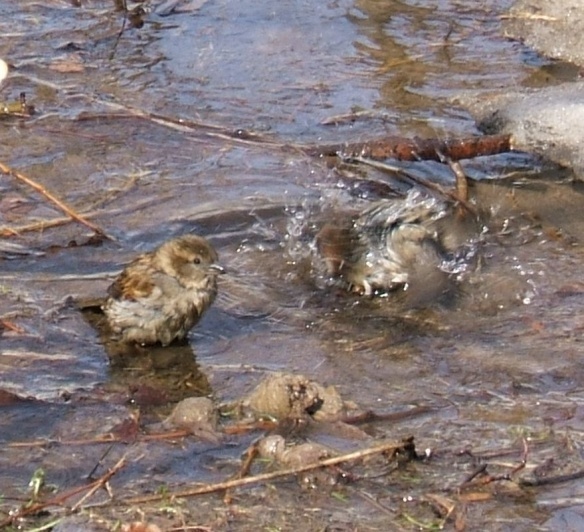 Голубые, синие
Небо и ручьи.
В синих лужах плещутся
Стайкой воробьи. 
На сугробах ломкие
Льдинки кружева.
Первые проталинки.
Первая трава. (Весной)-Какие слова помогли понять, что это весна?-Вспомните, что мы знаем об имени прилагательном?-Для чего в речи так важны прилагательные?-Сегодня мы узнаем что-то новое об этой части речи. Но вначале выполним задание Мудрого Ежа (2 Слайд )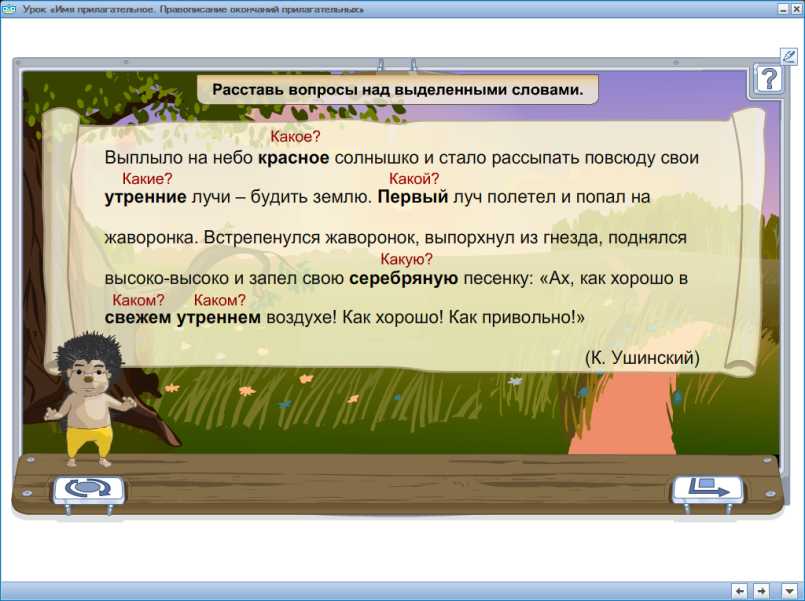 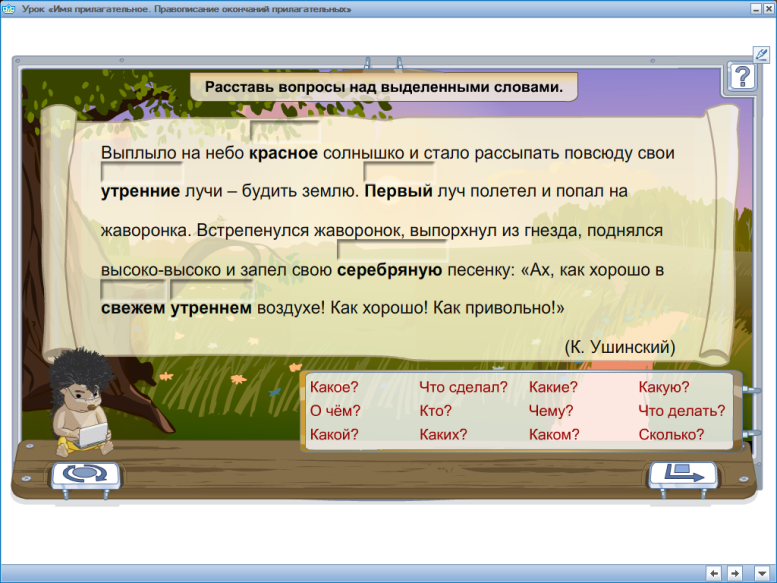 -Расставьте вопросы над выделенными словами. Вы догадались, что это прилагательные.Учащиеся работают с текстом на местах. По-очереди ученики выходят к интерактивной доске и подтягивают нужные  вопросы к прилагательным.3. Постановка учебной проблемы. -На какие вопросы отвечают прилагательные? От чего это зависит?Это зависит от существительного, с которым согласуется прилагательное. Обратите внимание: если существительное мужского рода, то вопрос к прилагательному КАКОЙ? Если существительное женского рода, то вопрос к прилагательному КАКАЯ?  Если существительное среднего рода, то вопрос к прилагательному КАКОЕ? Ну, а если существительное в форме множественного числа, то вопрос к прилагательному КАКИЕ?
Что ещё изменяется у прилагательного с изменением РОДА? (ОКОНЧАНИЕ) (Слайд 3)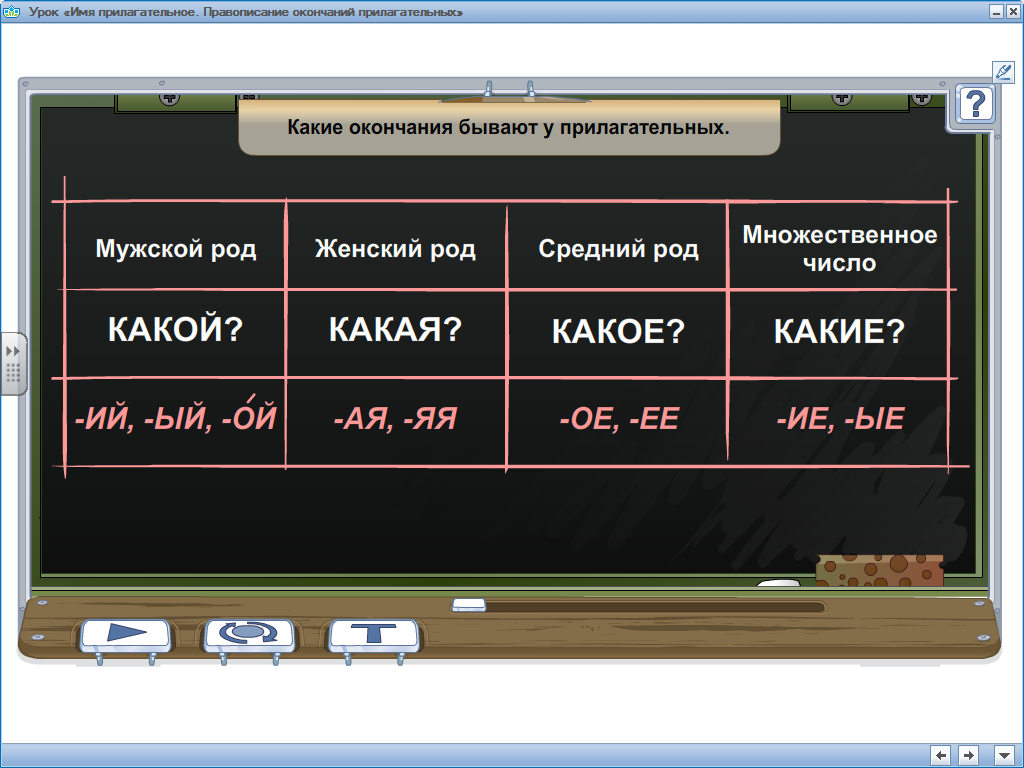 4. Открытие нового знания.-Какие бывают окончания у прилагательных? Давайте послушаем Мудрого Ежа. (Дети слушают объяснение, сопровождающееся анимацией.)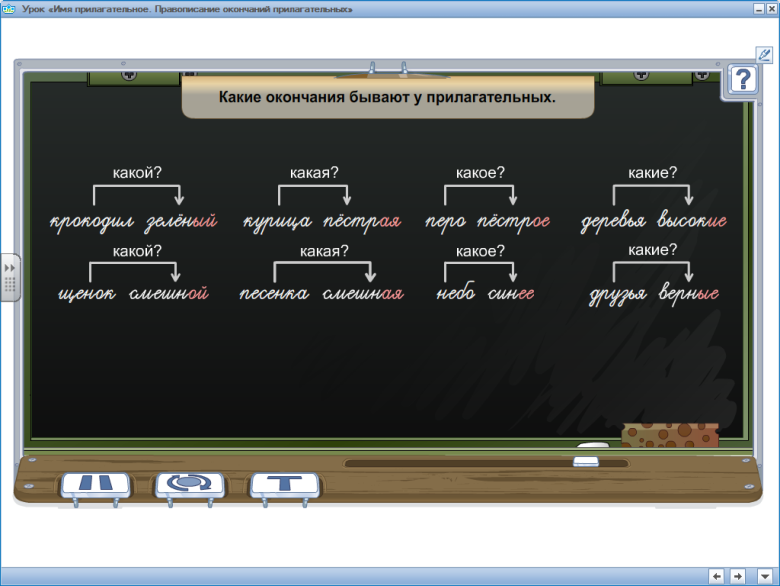 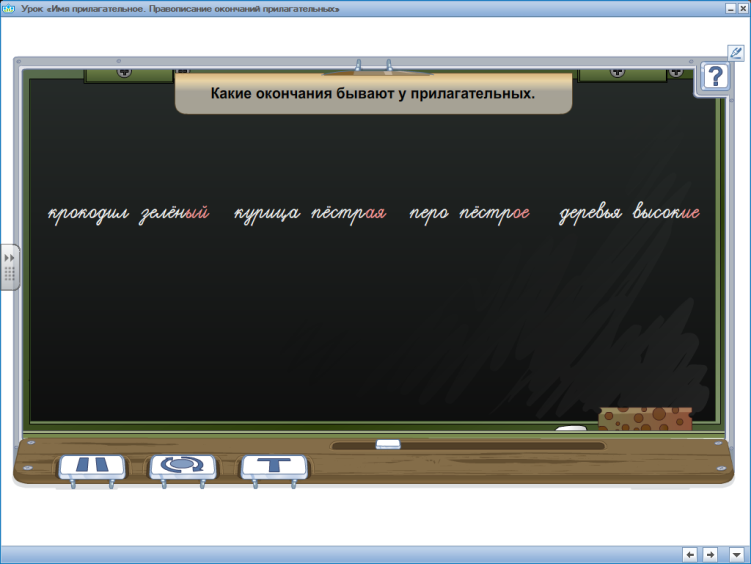 5. Первичное закрепление.- А теперь закрепим наши знания. Вставим в словосочетания нужные окончания. Послушаем Мудрого ежа.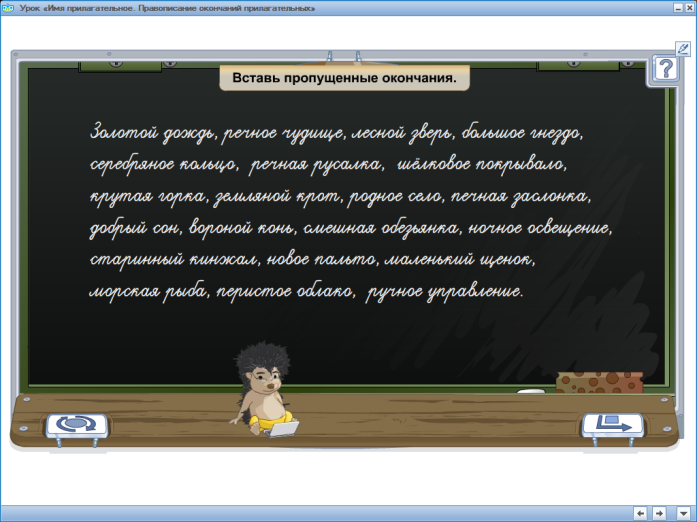 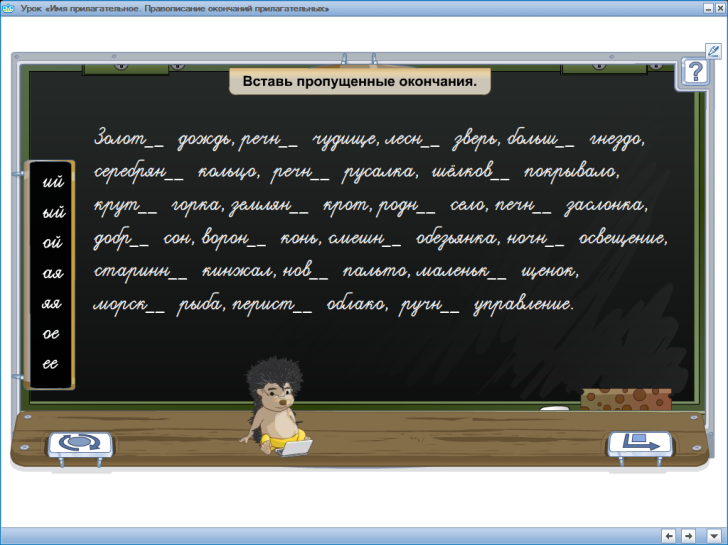 